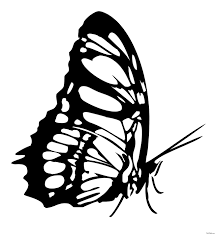 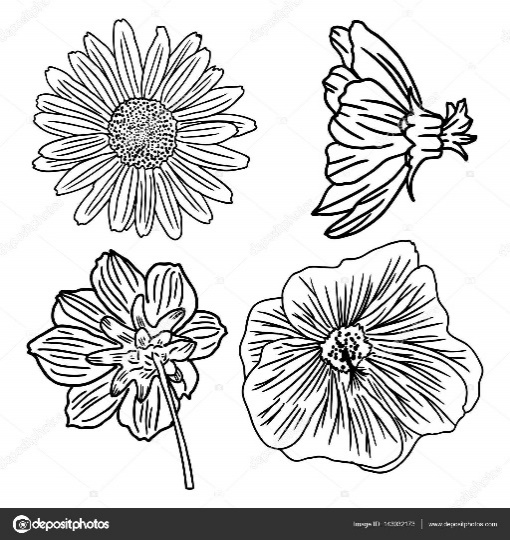 				СБОРНЫЕ ЭКСКУРСИИ	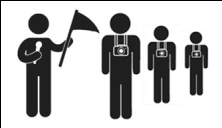 1 – 31 августа 2018 года  ПЕШЕХОДНЫЕ ЭКСКУРСИИ ПО ИСТОРИЧЕСКОМУ ЦЕНТРУБилеты на экскурсии можно приобрести в «Красной Избе» и в кассах музеев Кремля. Сбор на пешеходные экскурсии – у «Памятника Тысячелетию России» (если иное не указано в примечаниях).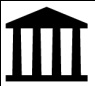 МУЗЕЙНЫЕ ВЫСТАВКИ1 – 31 августа 2018 года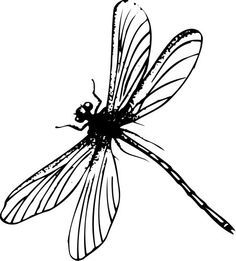 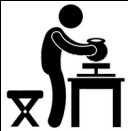 ТВОРЧЕСКИЕ ЭКСКУРСИИ И МАСТЕР-КЛАССЫНа эти экскурсии и мастер-классы мы рекомендуем записываться заранее по телефонам.История Великого Новгорода – Авторские экскурсии(Новгородский Кремль, история Софийского собора, панорама Ярославова Дворища)Цена: взрослые - 250 руб., льготные – 220 руб. (для группы от 4 чел.) Менее 4 чел. – 1000 руб.Билеты и сбор у памятника Тысячелетию России. Продолжительность – 1 ч. 15 мин.10:15; 11:45По предварительной записи:+7 905 290 35 86,+7 905 292 83 04Экскурсия по Кремлю с выходом на боевой ход крепостиЦена: 270 рублей для взрослых, 200 рублей – льготные, дошк. –  50 руб.Продолжительность – 1,5 часаЕжедневно10:30 и 17:00Экскурсия по Кремлю, Софийскому собору и Ярославову дворúщуЦена: 340 рублей для взрослых, 270 рублей – льготные, дошк. –  50 руб.Продолжительность – 2 часаЕжедневно13:00Экскурсия по Кремлю, Владычной (Грановитой) палате и Ярославову дворúщуЦена: 340 рублей для взрослых, 270 рублей – льготные, дошк. –  50 руб.Билеты: информ. центр музея, касса исторического музеяПродолжительность – 2 часаЕжедневно: 15:00(по Пн вместо Грановитой палаты – Софийский собор)Экскурсия по Кремлю и Софийскому собору Цена: 270 рублей для взрослых, 200 рублей – льготные, дошк. –  50 руб.Продолжительность – 1,5 часаЕжедневно16:00«На древнем Торге с купцом Готтлобом». Интерактивная программа по Ярославову дворищу и древнему Торгу с ганзейским купцомЦена: 300 руб. – взрослые, 250 руб. – пенсионеры, студенты, школьники.Сбор у карты Ганзейского союза (Ярославово дворище, ул. Ильина, 2) Продолжительность – 1,5 часаСб14:00«Прогулка по Кремлю со Статским Советником».Жизнь горожан в губернском Новгороде XIX века. Торжества по случаю открытия памятника Тысячелетию России. Цена: 300 руб. – для взрослых, 250 рублей – льготныеСбор у информ. центра музея, Сенная пл., Важня. Продолжительность – 1,5 часаВс 14:00Необычное путешествие по Ярославову Дворищу и Древнему Торгу с Агафьей Мелисентовной и Забавой ПутятишнойЦена: 300 руб. – взрослые, 250 руб. – льготные, до 6 лет - 160 руб., до 4 лет - бесплатно. Сбор на экскурсию: у арт-галереи «На Торгу», ул. Ильина 2. Продолжительность: 1 час 30 мин25 августа: 18:00ЭКСКУРСИИ ПО МУЗЕЙНЫМ ВЫСТАВКАМ1 – 31 августа 2018 годаЭКСКУРСИИ ПО МУЗЕЙНЫМ ВЫСТАВКАМ1 – 31 августа 2018 годаГРАНОВИТАЯ (ВЛАДЫЧНАЯ) ПАЛАТА (Новгородский Кремль)ГРАНОВИТАЯ (ВЛАДЫЧНАЯ) ПАЛАТА (Новгородский Кремль)Экскурсия по экспозициям «Палата архиепископа Евфимия II на Владычном дворе Новгородского Кремля» и «Ювелирное и декоративно-прикладное искусство V-XIX вв»Цена: 250 руб. – взрослые; 200 руб. – пенсионеры, студенты; 100 руб. – школьникиВт – Пт: 12:00Сб, Вс: 12:00; 14:00ЦЕНТР РЕСТАВРАЦИИ МОНУМЕНТАЛЬНОЙ ЖИВОПИСИ (Антоново, Западный корпус)ЦЕНТР РЕСТАВРАЦИИ МОНУМЕНТАЛЬНОЙ ЖИВОПИСИ (Антоново, Западный корпус)Экскурсия по мастерским. Знакомство с работой реставраторов над фресками ц. Успения на Волотовом поле XIV в. Цена: 200 руб. – взрослые; 150 руб. – льготныеЧт: 16:00Сб: 14:00ЦЕНТР МУЗЫКАЛЬНЫХ ДРЕВНОСТЕЙ В.И. ПОВЕТКИНА (ул. Ильина, 9Б)ЦЕНТР МУЗЫКАЛЬНЫХ ДРЕВНОСТЕЙ В.И. ПОВЕТКИНА (ул. Ильина, 9Б)Экскурсии «Мир Центра музыкальных древностей» (Вт – Пт) и «Звучащий мир Древнего Новгорода» (Сб – Вс)Цена: 200 руб. – взрослые; 100 руб. – пенсионеры, студенты, школьникиВт – Вс 14:00СОКОЛИНЫЙ ДВОР (Южная часть Кремля)СОКОЛИНЫЙ ДВОР (Южная часть Кремля)Интерактивная выставка дневных и ночных хищных птиц с информационными материалами об истории и традициях соколиной охоты на Руси Цена: 150 руб. – взрослые; 100 руб. – пенсионеры, учащиеся; до 7 лет – бесплатноВт – Вс: 10:00 – 19:00ЯРОСЛАВО ДВОРИЩЕЯРОСЛАВО ДВОРИЩЕМУЛЬТИМЕДИЙНАЯ ПАНОРАМА В НИКОЛЬСКОМ СОБОРЕ
 Фильм 1 «Великий Торг и Княжий двор» дает уникальную возможность окунуться в атмосферу древнего города, услышать голоса новгородского Торга, узнать, где собиралось Вече, и заседал купеческий судФильм 2 «Никольский собор». В фильме ведётся рассказ об архитектуре и живописи собора, а также воссоздан пятиярусный иконостас храма из более, чем сорока икон, которые находились в нем вплоть до 80-х годов XX векаЕжедневно кроме Пн, Вт, 31 августаЦена: 100 рублей – взрослые, 50 рублей – учащиеся.Детский музейный центр (Кремль, Судейский городок 3)Детский музейный центр (Кремль, Судейский городок 3)Детский музейный центр (Кремль, Судейский городок 3)Детский музейный центр (Кремль, Судейский городок 3)Экскурсии и мастер-классыЦена: 200 рублей – взрослые, учащиеся,150 рублей – дошкольникиУзнайте больше:+7 (816 2) 77 40 5425 августа в 12:00 – познавательно-игровая программа «Вспоминая детство» с просмотром диафильмов на выставке «Хранители детства. Советские игрушки 20–80-х гг. XX века» (6+)25 августа в 15:00 – игра-реконструкция «Ледовое побоище. 1242 г.» на макете (12+)26 августа в 12:00 – мастер-класс «Прощание с летом» по изготовлению сувенира из фетра (6+)26 августа в 15:00 – познавательно-игровая программа «Учимся, играя» на выставке «Хранители детства. Советские игрушки 20–80-х гг. XX века» (6+)25 августа в 12:00 – познавательно-игровая программа «Вспоминая детство» с просмотром диафильмов на выставке «Хранители детства. Советские игрушки 20–80-х гг. XX века» (6+)25 августа в 15:00 – игра-реконструкция «Ледовое побоище. 1242 г.» на макете (12+)26 августа в 12:00 – мастер-класс «Прощание с летом» по изготовлению сувенира из фетра (6+)26 августа в 15:00 – познавательно-игровая программа «Учимся, играя» на выставке «Хранители детства. Советские игрушки 20–80-х гг. XX века» (6+)25 августа в 12:00 – познавательно-игровая программа «Вспоминая детство» с просмотром диафильмов на выставке «Хранители детства. Советские игрушки 20–80-х гг. XX века» (6+)25 августа в 15:00 – игра-реконструкция «Ледовое побоище. 1242 г.» на макете (12+)26 августа в 12:00 – мастер-класс «Прощание с летом» по изготовлению сувенира из фетра (6+)26 августа в 15:00 – познавательно-игровая программа «Учимся, играя» на выставке «Хранители детства. Советские игрушки 20–80-х гг. XX века» (6+)ЦЕРКОВЬ ЖЁН МИРОНОСИЦ (Ярославово дворище, ул. Никольская, 3)ЦЕРКОВЬ ЖЁН МИРОНОСИЦ (Ярославово дворище, ул. Никольская, 3)ЦЕРКОВЬ ЖЁН МИРОНОСИЦ (Ярославово дворище, ул. Никольская, 3)ЦЕРКОВЬ ЖЁН МИРОНОСИЦ (Ярославово дворище, ул. Никольская, 3)Мастер-класс по изготовлению обрядовой куклы. Взрослые – 200 рублейМастер-класс по валянию сувенирных изделий из шерсти. Взрослые – 200 рублейВ другое время запись по телефону: +7 921 696 12 39Мастер-класс по изготовлению обрядовой куклы. Взрослые – 200 рублейМастер-класс по валянию сувенирных изделий из шерсти. Взрослые – 200 рублейВ другое время запись по телефону: +7 921 696 12 39Мастер-класс по изготовлению обрядовой куклы. Взрослые – 200 рублейМастер-класс по валянию сувенирных изделий из шерсти. Взрослые – 200 рублейВ другое время запись по телефону: +7 921 696 12 39Пт, Сб, Вс, Пн: 12:00Пт, Сб, Вс, Пн: 14:00МУЗЕЙНЫЙ ЦЕХ ФАРФОРА (Десятинный монастырь) МУЗЕЙНЫЙ ЦЕХ ФАРФОРА (Десятинный монастырь) МУЗЕЙНЫЙ ЦЕХ ФАРФОРА (Десятинный монастырь) МУЗЕЙНЫЙ ЦЕХ ФАРФОРА (Десятинный монастырь) Экскурсия в музейный цех фарфораЦена: 170 рублей для взрослых, 120 – льготные. Запись по телефону: +7 911 644 02 91Экскурсия в музейный цех фарфораЦена: 170 рублей для взрослых, 120 – льготные. Запись по телефону: +7 911 644 02 91Сб, Вс15:00Сб, Вс15:00Мастер-класс «Новгородский сувенир» в музейном Цехе фарфораЦена: 250 рублей для взрослых, 200 – льготные. Запись по телефону: +7 911 644 02 91Мастер-класс «Новгородский сувенир» в музейном Цехе фарфораЦена: 250 рублей для взрослых, 200 – льготные. Запись по телефону: +7 911 644 02 91Вс:16:00Вс:16:00МУЗЕЙ ХУДОЖЕСТВЕННОЙ КУЛЬТУРЫ НОВГОРОДСКОЙ ЗЕМЛИ (Десятинный монастырь)МУЗЕЙ ХУДОЖЕСТВЕННОЙ КУЛЬТУРЫ НОВГОРОДСКОЙ ЗЕМЛИ (Десятинный монастырь)МУЗЕЙ ХУДОЖЕСТВЕННОЙ КУЛЬТУРЫ НОВГОРОДСКОЙ ЗЕМЛИ (Десятинный монастырь)МУЗЕЙ ХУДОЖЕСТВЕННОЙ КУЛЬТУРЫ НОВГОРОДСКОЙ ЗЕМЛИ (Десятинный монастырь)Мастер-класс «Зайчик-побегайчик» по росписи гипсовой фигуркиЦена: 250 рублей для взрослых, 200 рублей – льготные, дошкольники - 150 рублей. Запись по телефону: +7 (816 2) 77 42 56Мастер-класс «Зайчик-побегайчик» по росписи гипсовой фигуркиЦена: 250 рублей для взрослых, 200 рублей – льготные, дошкольники - 150 рублей. Запись по телефону: +7 (816 2) 77 42 56Сб: 16:00Сб: 16:00Творческая лаборатория для детей «Калейдоскоп идей»Занятия по рисованию, лепке из пластилина, аппликации, оригамиЦена: 200 рублей. Запись по телефону: +7 (816 2) 77 42 56Творческая лаборатория для детей «Калейдоскоп идей»Занятия по рисованию, лепке из пластилина, аппликации, оригамиЦена: 200 рублей. Запись по телефону: +7 (816 2) 77 42 56Ср: 17:30Сб: 12:00Ср: 17:30Сб: 12:00МУЗЕЙ НАРОДНОГО ДЕРЕВЯННОГО ЗОДЧЕСТВА «ВИТОСЛАВЛИЦЫ»МУЗЕЙ НАРОДНОГО ДЕРЕВЯННОГО ЗОДЧЕСТВА «ВИТОСЛАВЛИЦЫ»МУЗЕЙ НАРОДНОГО ДЕРЕВЯННОГО ЗОДЧЕСТВА «ВИТОСЛАВЛИЦЫ»МУЗЕЙ НАРОДНОГО ДЕРЕВЯННОГО ЗОДЧЕСТВА «ВИТОСЛАВЛИЦЫ»Мастер-класс по валянию изделий из овечьей шерсти с рассказом о шерстобитно-шерстоваляльном промысле новгородских крестьян. В доме Добровольского из д. ВотросаЦена: 200 рублей/человек для групп от 4 до 8 человек, 800 рублей – индивидуально.Мастер-класс по валянию изделий из овечьей шерсти с рассказом о шерстобитно-шерстоваляльном промысле новгородских крестьян. В доме Добровольского из д. ВотросаЦена: 200 рублей/человек для групп от 4 до 8 человек, 800 рублей – индивидуально.Пт, Сб:С 11:00 до 16:00Пт, Сб:С 11:00 до 16:00НОВИНКА! Экскурсии на пивоварню (ул. Б. Санкт-Петербургская, 64)НОВИНКА! Экскурсии на пивоварню (ул. Б. Санкт-Петербургская, 64)Мастер-пивовар расскажет и покажет все нюансы приготовления пива, а также проведёт дегустацию нескольких сортов, в том числе и древнерусской медовухи. Вы научитесь правильно понимать оттенки вкусов этого благородного напитка и узнаете историю его происхождения. Цена: 300 рублейМастер-пивовар расскажет и покажет все нюансы приготовления пива, а также проведёт дегустацию нескольких сортов, в том числе и древнерусской медовухи. Вы научитесь правильно понимать оттенки вкусов этого благородного напитка и узнаете историю его происхождения. Цена: 300 рублейЕжедневно:14:00 и 16:00Ежедневно:14:00 и 16:00